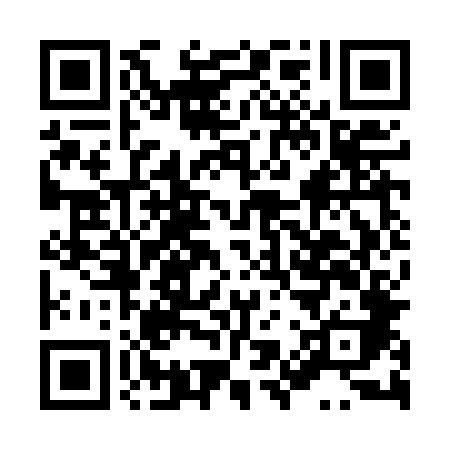 Prayer times for Grodzisk Wielkopolski, PolandWed 1 May 2024 - Fri 31 May 2024High Latitude Method: Angle Based RulePrayer Calculation Method: Muslim World LeagueAsar Calculation Method: HanafiPrayer times provided by https://www.salahtimes.comDateDayFajrSunriseDhuhrAsrMaghribIsha1Wed2:485:2312:526:008:2110:442Thu2:445:2112:516:018:2210:483Fri2:405:2012:516:028:2410:514Sat2:385:1812:516:038:2610:555Sun2:375:1612:516:048:2710:576Mon2:375:1412:516:058:2910:587Tue2:365:1212:516:068:3110:598Wed2:355:1012:516:078:3210:599Thu2:345:0912:516:088:3411:0010Fri2:345:0712:516:098:3611:0111Sat2:335:0512:516:108:3711:0112Sun2:325:0412:516:118:3911:0213Mon2:325:0212:516:118:4011:0314Tue2:315:0112:516:128:4211:0315Wed2:304:5912:516:138:4411:0416Thu2:304:5812:516:148:4511:0517Fri2:294:5612:516:158:4711:0518Sat2:294:5512:516:168:4811:0619Sun2:284:5312:516:178:5011:0720Mon2:284:5212:516:188:5111:0721Tue2:274:5112:516:198:5211:0822Wed2:274:4912:516:198:5411:0923Thu2:264:4812:516:208:5511:0924Fri2:264:4712:516:218:5711:1025Sat2:254:4612:526:228:5811:1026Sun2:254:4512:526:238:5911:1127Mon2:254:4412:526:239:0111:1228Tue2:244:4312:526:249:0211:1229Wed2:244:4212:526:259:0311:1330Thu2:244:4112:526:259:0411:1431Fri2:234:4012:526:269:0511:14